Overig: de uitslagDe uitslag: de afloop van een wedstrijd, bijvoorbeeld 10-0De overwinning: bij een overwinning heb je de wedstrijd gewonnenHet gelijkspel: bij een gelijkspel heeft niemand gewonnen of verloren, bijvoorbeeld 1-1De nederlaag: bij een overwinning heb je de wedstrijd verloren, bijvoorbeeld met 0-10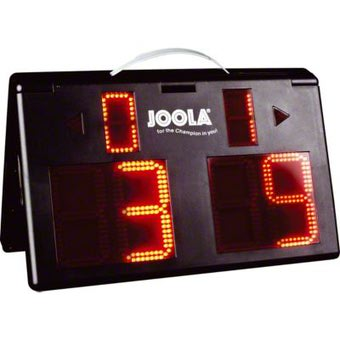 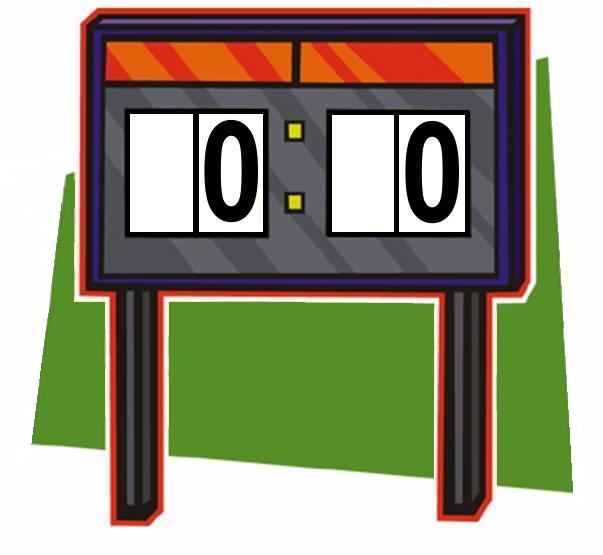 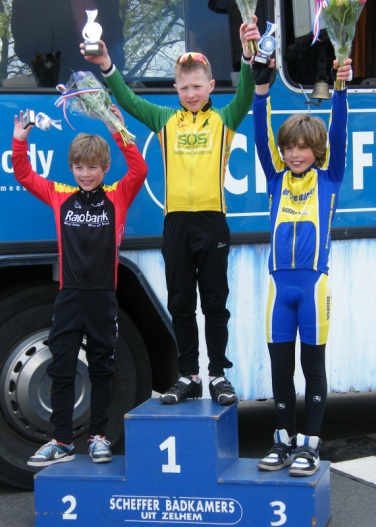 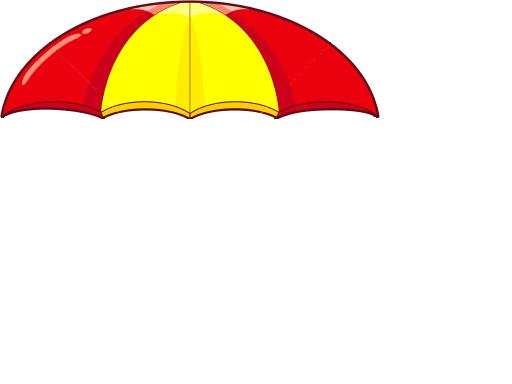 